Pielikums Ministru kabineta 2022. gada 9. augustanoteikumiem Nr. 472"1. pielikums
Ministru kabineta
2017. gada 7. februāra
noteikumiem Nr. 74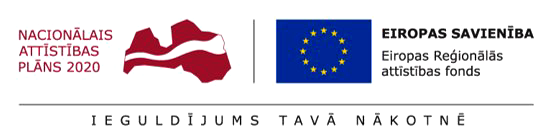 Pieteikuma veidlapa
Jaunuzņēmumu darbības atbalsta likumā noteiktajām atbalsta programmāmKomandaTirgusKonkurencePiezīme. 1 Aizpilda, ja jaunuzņēmums nav saņēmis agrīnās stadijas riska kapitāla ieguldījumu.
Piezīme. 1 Aizpilda par katru darba ņēmēju. Ja nepieciešams, tabulu var paplašināt.Piezīmes.1. (Par katru darba ņēmēju vispārējā nodokļu režīma ietvaros aprēķināmais IIN x mēneši + par katru darba ņēmēju vispārējā nodokļu režīma ietvaros aprēķināmās VSAOI(darba ņēmēja un darba devēja) x mēneši) – fiksētais maksājums x darbinieku skaits x mēneši – atbalsta programmas ietvaros par katru darba ņēmēju faktiski samaksātais IIN* x mēneši = pieprasītais atbalsts, euro* Ja jaunuzņēmums piesakās iedzīvotāju ienākuma nodokļa atvieglojumam 100% apmērā, faktiski samaksātais iedzīvotāju ienākuma nodoklis ir 0.2. Katra pieteiktā darbinieka atalgojuma izmaksas x mēnešu skaits x finansējuma intensitāte 45% = pieprasītais atbalsts, euro5. Es, pieteikuma iesniedzējaatbildīgā amatpersonaar parakstu apliecinu, ka:5.1. atbalsta programmu īstenošanas periodā viena vienota uzņēmuma līmenī tiks ievērots de minimis slieksnis;5.2. piesakoties atbalsta programmai augsti kvalificētu darba ņēmēju piesaistei, jaunuzņēmums nav sniedzis nepatiesu informāciju vai tīši maldinājis Latvijas Investīciju un attīstības aģentūru vai citu Eiropas Savienības fondu administrējošu iestādi saistībā ar Eiropas Savienības fondu līdzfinansēto projektu īstenošanu;5.3. īstenojot projektu, jaunuzņēmums nodrošinās atsevišķu ar projekta īstenošanu saistīto saimniecisko darījumu ieņēmumu un izdevumu grāmatvedības uzskaiti atbilstoši normatīvajiem aktiem par gada pārskatiem un konsolidētajiem gada pārskatiem;5.4. atbalsta periodā un trīs gadus pēc projekta īstenošanas jaunuzņēmums iesniegs pārskatus par pētniecības, attīstības un inovāciju izmaksām Centrālajai statistikas pārvaldei tās noteiktajā formā un termiņā;5.5. trīs gadus pēc valsts atbalsta saņemšanas līdz katra secīgā kalendāra gada 1.martam iesniedz administrējošajai iestādei informāciju par projekta biznesa idejas īstenošanu un par pašu inovatīvo produktu vai pakalpojumu, kura radīšanai jaunuzņēmums saņēmis valsts atbalstu par iepriekšējo kalendāra gadu atbilstoši Ministru kabineta 2017.gada 7.februāra noteikumu Nr.74 “Jaunuzņēmumu atbalsta programmu pieteikšanas un administrēšanas kārtība” 22.1 punkta prasībām.Pieteikuma iesniedzējs:Piezīme. Dokumenta rekvizītus "Datums" un "Paraksts" neaizpilda, ja elektroniskais dokuments ir sagatavots atbilstoši normatīvajiem aktiem par elektronisko dokumentu noformēšanu."1. Informācija par pieteikuma iesniedzēju1. Informācija par pieteikuma iesniedzēju1. Informācija par pieteikuma iesniedzējuNr.p.k.Norādāmā informācijaNorādāmā informācija1.1.Juridiskas personas nosaukums1.2.Reģistrācijas numurs1.3.Kontaktadrese, tai skaitā e-pasta adrese1.4.Projekta īstenošanas adrese1.5.Mājaslapa1.6.Kontaktpersona1.6.Vārds, Uzvārds1.6.Amats1.6.Tālrunis, e-pasta adrese1.7.Pamatdarbības nozare (NACE 2.red.)Kods:Nosaukums:1.8.Pieteiktās biznesa idejas īstenošanas nozare (NACE 2.red.)Kods:Nosaukums:1.9.Inovatīvā produkta un biznesa idejas aprakstsLūdzam sniegt pamatinformāciju par biznesa idejas mērogojamību un izaugsmes potenciālu, tai skaitā aprakstot visas nepieciešamās darbības , kas nepieciešamas jaunā produkta ieviešanai ražošanā, kā arī par uzņēmuma inovatīvo produktu, pamatojot tā augsti, citstarp tehnoloģisko, pievienoto vērtību (līdz 2000 zīmēm).Ja atbalsts tiek pieprasīts Jaunuzņēmumu darbības atbalsta likuma 7.pantā noteiktajai atbalsta programmai, lūdzam norādīt, kāds būs sasniedzamais rezultāts atbalsta saņemšanas periodā jauna produkta izstrādē (līdz 2000 zīmēm). Lūdzam sniegt informāciju par uzņēmuma komandu, norādot darbinieku skaitu, profesionālo pieredzi un kvalifikāciju (līdz 1000 zīmēm).Lūdzam sniegt informāciju par tirgu un tirgus daļu, kurā tiks pārdots jaunais produkts un to kāds ir tā tirgus potenciāls (līdz 2000 zīmēm).Lūdzam sniegt informāciju par uzņēmuma konkurentiem un uzņēmuma konkurences priekšrocībām attiecībā pret tiem (līdz 2000 zīmēm).1.10.Informācija, kas apliecina, ka jaunuzņēmums nodarbojas ar inovatīva produkta izstrādi, ražošanu vai attīstību11.10.1.11. Informācija par pieteikuma iesniedzēja mātes vai meitas sabiedrību, kurā veikts agrīnās stadijas riska kapitāla ieguldījums (ja attiecināms)1.11. Informācija par pieteikuma iesniedzēja mātes vai meitas sabiedrību, kurā veikts agrīnās stadijas riska kapitāla ieguldījums (ja attiecināms)1.11. Informācija par pieteikuma iesniedzēja mātes vai meitas sabiedrību, kurā veikts agrīnās stadijas riska kapitāla ieguldījums (ja attiecināms)Nr. p. k.Norādāmā informācijaNorādāmā informācija1.11.1.Sabiedrības nosaukums1.11.2.Reģistrācijas numurs1.11.3.Juridiskā adrese1.11.4.Informācija par tirgu/tirgiem, kur sabiedrība darbojas1.11.5.Iespēja pārliecināties, ka sabiedrībai nav pasludināts maksātnespējas process (Lūdzam sniegt informāciju par publiski ticamas informācijas iegūšanas avotu vai piekrišanu sniegt attiecīgus dokumentus pēc pieprasījuma)1.11.6.Iespēja pārliecināties, ka sabiedrības nodokļu parāds nepārsniedz 150 euro (Lūdzam sniegt informāciju par publiski ticamas informācijas iegūšanas avotu vai piekrišanu sniegt attiecīgus dokumentus pēc pieprasījuma)2. Piesaistītais riska kapitāla investors2. Piesaistītais riska kapitāla investors2. Piesaistītais riska kapitāla investorsNr.p.k.Norādāmā informācijaNorādāmā informācija2.1.Riska kapitāla investora nosaukums / vārds2.2.Reģistrācijas numurs / personas kods2.3.Juridiskā adrese2.4.Mājaslapa2.5.Atbildīgā persona/ kontaktpersona2.5.Vārds, Uzvārds2.5.Amats2.5.Tālrunis, e-pasta adrese2.6.Riska kapitāla investora ieguldījuma apmērs pieteikuma 1.9. punktā aprakstītās jaunuzņēmuma biznesa idejas īstenošanai.__________________ veids__________________ EUR__________________ daļas %__________________.gads3. Dalība atbalsta programmās3. Dalība atbalsta programmās3. Dalība atbalsta programmāsNr. p. k.Atbalsta programmas veidsNorādāmā informācija13.1.Atbalsta programmai fiksēta maksājuma veikšanai pieteiktie darba ņēmēji:Atbalsta programmai fiksēta maksājuma veikšanai pieteiktie darba ņēmēji:3.1.3.1.1. darba ņēmēja vārds, uzvārds, personas kodsDarba ņēmēja amats, darbības joma/kompetence, pienākumu saistība ar pieteiktās biznesa idejas īstenošanu (norādot konkrēti veicamo darba uzdevumu/risināmo problēmu)3.2. Atbalsta programma augsti kvalificētu darba ņēmēju piesaistei:Atbalsta programma augsti kvalificētu darba ņēmēju piesaistei:3.2.1. darba ņēmēja vārds, uzvārds, personas kodsDarba ņēmēja amats, darbības joma/kompetence, pienākumu saistība ar jaunā produkta vai tehnoloģijas izstrādi, norādot konkrēti veicamo darba uzdevumu/risināmo problēmu – konkrētas pētnieciskas aktivitātes tehnoloģisku problēmu risināšanā vai jaunu vai būtiski uzlabotu produktu vai tehnoloģiju izstrādē3.3.Darba ņēmēja iedzīvotāju ienākuma nodokļa atvieglojumiDarba ņēmēja iedzīvotāju ienākuma nodokļa atvieglojumi3.3.3.3.1. darba ņēmēja vārds, uzvārds, personas kods3.3.1. darba ņēmēja vārds, uzvārds, personas kods4. Pieprasītā atbalsta aprēķins4. Pieprasītā atbalsta aprēķins4.1. Pieprasītais atbalsts fiksētam nodokļu maksājumam un iedzīvotāju ienākuma nodokļa atlaidei1Pieprasītais atbalsts, euro4.2. Pieprasītais atbalsts augsti kvalificētu darbinieku iesaistei2Pieprasītais atbalsts, euro4.3. Elektroniskajā de minimis sistēmā aizpildītās veidlapas numurs(pieteikuma iesniedzēja nosaukums)(amats) ,(vārds, uzvārds)Atbildīgā amatpersona(vārds, uzvārds)(amats)(dd./mm./gggg.)ParakstsDatums20____. gada _________. ___________________________Vieta(paraksts)(vārds, uzvārds)